ПОЯСНЮВАЛЬНА ЗАПИСКА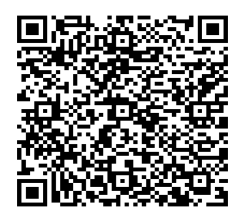 № ПЗН-51127 від 16.02.2023до проєкту рішення Київської міської ради:
Про надання НАЦІОНАЛЬНОМУ УНІВЕРСИТЕТУ ФІЗИЧНОГО ВИХОВАННЯ І СПОРТУ УКРАЇНИ дозволу на розроблення проєкту землеустрою щодо відведення земельної ділянки у постійне користування для будівництва, реконструкції, експлуатації та обслуговування будівель та споруд закладів освіти на просп. Соборності (Воз'єднання), 5-В у Дніпровському районі міста Києва
Юридична особа:*за даними Єдиного державного реєстру юридичних осіб, фізичних осіб-підприємців та громадських формуваньВідомості про земельну ділянку (обліковий код № 63:085:0111).	Обґрунтування прийняття рішення.На клопотання зацікавленої особи відповідно до статей 9, 123 Земельного кодексу України та Порядку набуття прав на землю із земель комунальної власності у місті Києві, затвердженого рішенням від 20.04.2017 № 241/2463, Департаментом земельних ресурсів виконавчого органу Київської міської ради (Київської міської державної адміністрації) розроблено проєкт рішення Київської міської ради.Мета прийняття рішення.Метою прийняття рішення є забезпечення реалізації встановленого Земельним кодексом України права особи на оформлення права користування на землю.Особливі характеристики ділянки.Стан нормативно-правової бази у даній сфері правового регулювання.Загальні засади та порядок отримання дозволу на розроблення документації із землеустрою визначено статтями 9, 123 Земельного кодексу України.Фінансово-економічне обґрунтування.Реалізація рішення не потребує додаткових витрат міського бюджету.Прогноз соціально-економічних та інших наслідків прийняття рішення.Наслідками прийняття розробленого проєкту рішення стане реалізація зацікавленою особою своїх прав щодо використання земельної ділянки.Доповідач: директор Департаменту земельних ресурсів Валентина ПЕЛИХ НазваНАЦІОНАЛЬНИЙ УНІВЕРСИТЕТ ФІЗИЧНОГО ВИХОВАННЯ І СПОРТУ УКРАЇНИ Перелік засновників (учасників)*МІНІСТЕРСТВО ОСВІТИ І НАУКИ УКРАЇНИ Кінцевий бенефіціарний власник (контролер)* Відсутній Клопотаннявід 13.02.2023 № 350139395 Місце розташування (адреса):м. Київ, Дніпровський р-н, просп. Соборності (Воз'єднання), 5-ВПлоща:0,50 гаВид та термін користування:постійне користуванняВид використання:03.11 для будівництва та обслуговування будівель і споруд закладів науки (для будівництва, реконструкції, експлуатації та обслуговування будівель та споруд закладів освіти) Наявність будівель  і споруд на ділянці:Земельна ділянка забудована басейном Олімпійського коледжу імені Івана Піддубного, літ. «А» загальною площею 1709,3 кв.м, який закріплений на праві господарського відання за Національним університетом фізичного виховання і спорту України, право оперативного управління зареєстровано в Державному реєстрі речових прав на нерухоме майно 11.01.2023, номер запису про інше речове право 48989282 (інформаційна довідка з Державного реєстру речових прав на нерухоме майно від 16.02.2023 № 323025580). Наявність ДПТ:Відповідно до детального плану в межах проспекту Возз’єднання, Харківського шосе, залізничної колії, вулиці Академіка Шліхтера у Дніпровському районі м. Києва, затвердженого рішенням Київської міської ради від 23.07.2015 № 825/1689 земельна ділянка за функціональним призначенням належить до території громадської забудови: спортивно-оздоровчих об’єктів (згідно з експлікацією 23 - Республіканське вище училище фізичної культури (басейн)). Функціональне призначення       згідно з Генпланом:Відповідно до Генерального плану міста Києва, затвердженого рішенням Київської міської ради від 28.03.2002 № 370/1804, земельна ділянка за функціональним призначенням належить до території житлової середньо- та малоповерхової забудови (існуючі) та частково до території вулиць і доріг. Правовий режим:Земельна ділянка належить до земель комунальної власності територіальної громади міста Києва. Розташування в зеленій зоні:Земельна ділянка входить до зеленої зони, відповідно до рішення Київської міської ради від 08.07.2021 № 1583/1624 «Про затвердження показників розвитку зеленої зони                  м. Києва до 2022 року та концепції формування зелених насаджень в центральній частині міста» (зі змінами та доповненнями). Інші особливості:Зважаючи на положення статей 9, 122 Земельного кодексу України та пункту 34 частини першої статті 26 Закону України «Про місцеве самоврядування в Україні» (щодо обов’язковості розгляду питань землекористування на пленарних засіданнях) вказаний проєкт рішення направляється для подальшого розгляду Київською міською радою.Директор Департаменту земельних ресурсівВалентина ПЕЛИХ